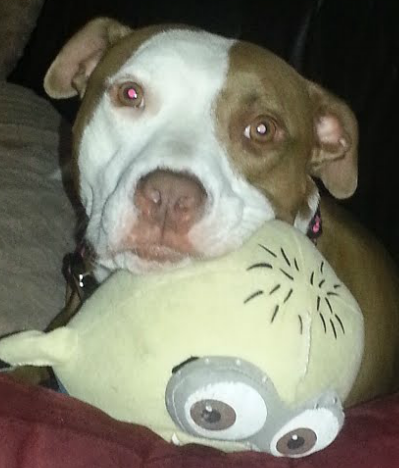 Name: Lilah	Sex: Female, spadeAge: 2 yearsBreed: Pit BullWeight: 54 lbs.Medications: Needs daily hugs.Height: Approx. 24”Color: RedFeatures: Short tailPersonality: Very friendly and approachable. She knows basic commands.Last seen July 29, 2014 at the park near the pond wearing a pink collar. She has dog license and rabies tags on collar.  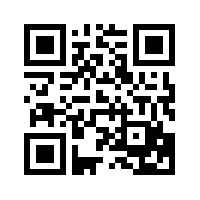 If you see her, call 555-555-5555 any time.